…………………………………………………………. Anabilim Dalı BaşkanlığınaTez başlığı Türkçe ise tercümesine İngilizcesi, tez başlığı İngilizce ise tercümesine Türkçesi yazılacaktır.Tez Önerisi Savunmasının Yapılışı :           İlk Kez     İkinci Kez   Tez İzleme Komitesi   .……/……../20.….   tarihinde saat: ………… ‘da ………………..     çevrim içi ortamda toplanarak adı geçen öğrencinin tez önerisini incelemiş ve öğrenci, yapacağı araştırmanın amacını, yöntemini ve çalışma planını kapsayan tez önerisini sözlü olarak savunmuştur. Eğitim Bilimleri Enstitüsü Yönetim Kurulu tarafından görevlendirildiğim ve doktora tez önerisi savunmasına çevrim içi katıldığım yukarıda bilgileri belirtilen öğrencinin tez önerisi hakkında tarafımdan aşağıdaki karar verilmiştir. KABUL				 DÜZELTME (*)			  RET (**) BAŞARISIZ (ÖĞRENCİ TEZ ÖNERİSİ SAVUNMASINA GİRMEDİ) (***) Tez Önerisi Savunmasının Yapılışında Uygulanan Yöntem:   Çevrim İçi      Tez Önerisi Savunması Kayıt Altına Alınmıştır.Bu tutanak, tez önerisi savunması sonrası tarafımdan düzenlenmiş ve taratılarak kurumsal e-posta adresimden danışman öğretim üyesinin kurumsal e-posta adresine gönderilmiştir.									                      TarihTez İzleme Komitesi Üyesinin 	(*) Düzeltme için bir ay süre verilir. Tez izleme komitesi, bu süre sonunda tez önerisinin kabul veya reddedileceğine salt çoğunlukla karar verir. Tez önerisinde yapılması öngörülen düzeltmeler Komite Üyesi Tutanağında belirtilecektir.(**).Tez önerisi için ret oyu veren komite üyesi gerekçelerini Tutanakta belirtecektir.(***) Tez önerisi savunmasına girmeyen öğrenci başarısız sayılarak tez önerisi reddedilir.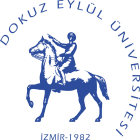 DOKUZ EYLÜL ÜNİVERSİTESİ EĞİTİM BİLİMLERİ ENSTİTÜSÜDOKTORA TEZ ÖNERİSİ SAVUNMASINA ÇEVRİM İÇİ KATILAN KOMİTE ÜYESİ TUTANAĞI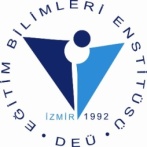 Öğrencinin Adı SoyadıÖğrencinin NumarasıAnabilim DalıProgramı:Danışmanın Unvanı Adı SoyadıTez BaşlığıTez Başlığının TercümesiİmzaKomite Üyesinin Unvanı, Adı Soyadı Unvanı Adı SoyadıKurumuAnabilim Dalı/Bilim DalıKurumsal e-posta adresi